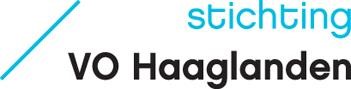 Algemene Inkoopvoorwaarden Stichting Voortgezet Onderwijs HaaglandenArtikel 1 	Definities In deze Inkoopvoorwaarden wordt verstaan onder:  Dienst: de door Opdrachtnemer op basis van de Overeenkomst ten behoeve van Opdrachtgever te verrichten werkzaamheden, anders dan die welke toebehoren aan werken en/of leveringen.Elektronisch: onder Elektronisch dataverkeer wordt verstaan het berichtenverkeer per internet. Inkoopvoorwaarden: deze Algemene Inkoopvoorwaarden. Inschrijving: een aanbod van Opdrachtnemer tot het verrichten van diensten, leveren van goederen of uitvoeren van werken ten behoeve van Opdrachtgever.Levering: de aankoop, leasing, huur of huurkoop, met of zonder koopoptie van producten of de levering van producten en die slechts zijdelings betrekking heeft op werkzaamheden voor het aanbrengen en installeren van die levering. Offerte: het Schriftelijke of Elektronisch aanbod van een Opdrachtnemer tot Levering van goederen of diensten.  Offerteaanvraag: een aanvraag van Opdrachtgever tot het verrichten van diensten, leveren van goederen of uitvoeren van werken conform de geldende Aanbestedingswet. Opdracht: de Opdracht die door Opdrachtgever aan Opdrachtnemer is verstrekt tot het verrichten van diensten, leveren van goederen of uitvoeren van werken.Opdrachtgever: de Stichting Voortgezet Onderwijs Haaglanden, en/of een of meer van de onder de Stichting vallende scholen, vertegenwoordigd door daartoe bevoegde medewerkers, en/of de Haagse OnderwijsAcademie. Opdrachtnemer: een natuurlijk persoon of rechtspersoon die aan Opdrachtgever goederen en/of diensten levert, en derhalve de contractspartij is van Opdrachtgever. Overeenkomst: de Schriftelijk vastgelegde afspraken tussen Opdrachtgever en Opdrachtnemer, betreffende de Levering van goederen of diensten, inclusief daarbij behorende bijlagen waaronder deze Algemene Inkoopvoorwaarden. Partijen: Opdrachtgever en/of Opdrachtnemer.Personeel van Opdrachtnemer: de door Opdrachtnemer bij de uitvoering van de Overeenkomst ingeschakelde personeelsleden of andere  hulppersonen die krachtens de Overeenkomst onder zijn verantwoordelijkheid werkzaam zijn. Schriftelijk: elk uit woorden of cijfers bestaand geheel dat kan worden gelezen, gereproduceerd en vervolgens medegedeeld, daaronder begrepen met elektronische middelen overgebrachte of opgeslagen informatie (bijvoorbeeld e-mail). Werk: het product van het geheel van bouwkundige of civieltechnische werken dat ertoe bestemd is als zodanig een economische of technische functie te vervullen.Werkdag: kalenderdagen behoudens weekenden en algemeen erkende feestdagen in de in van artikel 3, eerste lid, Algemene Termijnenwet.Artikel 2 	Toepasselijkheid van deze voorwaarden 2.1 	Deze Inkoopvoorwaarden zijn van toepassing op alle aanvragen van Opdrachtgever en Overeenkomsten met Opdrachtgever, met betrekking tot het verrichten van diensten, leveren van goederen of uitvoeren van werken door Opdrachtnemer aan Opdrachtgever.  2.2	Deze Inkoopvoorwaarden bevatten algemene bepalingen die gelden in aanvulling op de in het eerste lid bedoelde aanvragen en Overeenkomsten.2.3 	In geval van strijdigheid prevaleert de Overeenkomst tussen Partijen boven deze Inkoopvoorwaarden.2.4	Afwijkingen van deze Inkoopvoorwaarden zijn slechts geldig indien dit Schriftelijk tussen Opdrachtgever en Opdrachtnemer is overeengekomen. Zij gelden alleen voor de Overeenkomst waarop zij betrekking hebben. 2.5	Indien enige bepaling uit deze Inkoopvoorwaarden nietig is of vernietigd wordt, blijven de overige bepalingen onverkort van kracht. Partijen treden alsdan in overleg teneinde nieuwe rechtsgeldige bepalingen overeen te komen, waarbij zoveel mogelijk het doel en de strekking van de nietige of vernietigde bepaling(en) in acht wordt genomen. 2.6 	De algemene (leverings-)voorwaarden van Opdrachtnemer zijn niet van toepassing tenzij Schriftelijk anders overeengekomen. 2.7 	Met de toepasselijkheid van deze Inkoopvoorwaarden vervallen alle voorgaande Inkoopvoorwaarden. Artikel 3 	Offerte, totstandkoming en wijziging van de Overeenkomst 3.1 	Opdrachtnemer doet Offertes aan Opdrachtgever minimaal drie maanden (90 dagen) gestand, tenzij partijen Schriftelijk of Elektronisch anders overeenkomen. De gestanddoeningstermijn vangt aan op de dag waarop de inschrijvingstermijn sluit of op een andere dag wanneer dit in de Offerteaanvraag is vermeld.3.2 	Offertes worden geacht een onherroepelijk aanbod van Opdrachtnemer te zijn.  3.3 	Opdrachtnemer is verplicht om Opdrachtgever op de hoogte te stellen van hem bekende aanstaande prijsverlagingen, ook voordat een Overeenkomst tot stand is gekomen. 3.4 	De met de Offerte gepaard gaande kosten en die van monsters zijn voor rekening van Opdrachtnemer. De bij de Offerte ontvangen documentatie en monsters worden door Opdrachtgever niet geretourneerd. 3.5	De in de Offerte vermelde prijs is vast en uitgedrukt in Euro’s en wordt geacht op alle kosten betrekking te hebben die nodig zijn om de goederen en/of diensten te leveren en/of werken uit te voeren op de door Opdrachtgever aangewezen plaats. 3.6	Offertes alsmede de bijbehorende aanvragen zijn steeds geheel vrijblijvend voor Opdrachtgever.3.7	De Overeenkomst komt tot stand doordat Opdrachtgever een Schriftelijke of Elektronische Offerte van Opdrachtnemer door middel van een Schriftelijke of Elektronische Opdracht aanvaardt.  3.8 	Bij aanvaarding na de onder 3.1 genoemde periode, waarbij de datum van de poststempel bepalend is, of een aanvaarding die op meer dan ondergeschikte punten van het aanbod afwijkt, komt de Overeenkomst tot stand overeenkomstig de Opdracht, tenzij Opdrachtnemer de Opdracht binnen veertien dagen na haar dagtekening Schriftelijk of Elektronisch verwerpt. 3.9 	Indien Opdrachtnemer geen aanbod of een mondeling aanbod heeft gedaan, komt de Overeenkomst tot stand doordat Opdrachtnemer een Schriftelijke Opdracht van Opdrachtgever binnen veertien dagen na haar dagtekening Schriftelijk aanvaardt. 3.10 	Wijzigingen van en/of aanvullingen op de Overeenkomst kunnen alleen Schriftelijk plaatsvinden met wederzijds goedvinden. Alsdan geldt hetgeen Partijen Schriftelijk zijn overeengekomen. 3.11	Opdrachtgever zal op verzoek van Opdrachtnemer alle inlichtingen en gegevens verstrekken die nodig zijn om de Overeenkomst naar behoren te kunnen uitvoeren. Bepalingen betreffende de levering van goederenArtikel 4 	           Tijdstip en plaats levering4.1 	Opdrachtnemer zal te leveren zaken, met begeleidende documenten, binnen de overeengekomen termijn franco op de overeengekomen plaats afleveren. 4.2	Tenzij Schriftelijk anders overeengekomen geschiedt aflevering uitsluitend op Werkdagen tijdens de openingsuren van de onderwijsinstelling van Opdrachtgever.4.2 	Opdrachtgever heeft het recht de levering uit te stellen. Opdrachtnemer zal in dit geval de zaken deugdelijk verpakt, afgescheiden en herkenbaar opslaan, conserveren, beveiligen en verzekeren. Opdrachtgever is in dat geval aan Opdrachtnemer geen kosten voor opslag verschuldigd.4.3 	Het overeengekomen tijdstip en de plaats van levering gelden als fatale termijn. Indien niet binnen de overeengekomen termijn op de overeengekomen plaats zaken zijn afgeleverd, die aan de Overeenkomst beantwoorden, is Opdrachtnemer zonder ingebrekestelling in verzuim. 4.4 	Opdrachtnemer dient dreigende levertijdoverschrijding onverwijld Schriftelijk te melden aan Opdrachtgever. Dit laat onverlet de eventuele gevolgen van deze overschrijding ingevolge de Overeenkomst of wettelijke bepalingen. 4.5 	Indien Opdrachtnemer in gebreke blijft voor wat betreft de levering, dan kan Opdrachtgever hiervoor een schadeloosstelling eisen, ter grootte van minimaal alle kosten en mogelijke gevolgschade voortvloeiende uit inspanningen van Opdrachtgever om de continuïteit van de directe en indirecte activiteiten te waarborgen. Opdrachtgever is in dat geval gerechtigd producten van een andere Opdrachtnemer af te nemen en eventuele genoemde meerkosten te verhalen op Opdrachtnemer. Artikel 5 	Verpakking en transport  5.1 	Te leveren zaken dienen zodanig te zijn verpakt, dat zij bij normaal vervoer de plaats van bestemming in goede staat bereiken. 5.2 	Opdrachtgever heeft te allen tijde het recht de (transport) verpakkingsmaterialen voor rekening van Opdrachtnemer aan deze te retourneren. 5.3 	Verwerking respectievelijk vernietiging van (transport) verpakkingsmaterialen is een verantwoordelijkheid van Opdrachtnemer. Indien op verzoek van Opdrachtnemer verpakkingsmaterialen worden verwerkt of vernietigd, gebeurt dit voor risico en rekening van Opdrachtnemer. Artikel 6 	Risico en eigendomsoverdracht 6.1 	De eigendom en het risico van geleverde zaken gaat over op Opdrachtgever nadat deze zijn geleverd en zonodig gemonteerd respectievelijk geïnstalleerd en door Opdrachtgever zijn goedgekeurd en voor ontvangst zijn getekend. 6.2 	Wanneer Opdrachtgever aan Opdrachtnemer materialen zoals grondstoffen, hulpstoffen, tekeningen, specificaties en software ter beschikking stelt ten behoeve van de nakoming van de Overeenkomst, blijven deze eigendom van Opdrachtgever. De leverancier zorgt ervoor dat ter beschikking gestelde informatie alleen beschikbaar komt voor Partijen die een rol spelen bij de uitvoering van de Overeenkomst. 6.3	Op het moment dat materialen zoals grondstoffen, hulpstoffen en software van Opdrachtgever zijn verwerkt in zaken van Opdrachtnemer welke aan Opdrachtgever worden overgedragen, is er sprake van een nieuwe zaak waarvan eigendom aan Opdrachtgever toebehoort. 6.4	Indien de afgeleverde zaken niet akkoord worden bevonden of afgekeurd worden, gaat het risico weer op Opdrachtnemer over vanaf het moment van in kennis stellen daarvan van Opdrachtnemer. Bepalingen betreffende het verrichten van diensten Artikel 7	Dienstverlening7.1	Opdrachtnemer verricht zijn Diensten binnen de termijn en op de plaats zoals deze zijn opgenomen in de Overeenkomst.7.2	Het overeengekomen tijdstip en de plaats van het verrichten van diensten gelden als fatale termijn. Indien niet binnen de overeengekomen termijn op de overeengekomen plaats diensten worden verricht, die aan de Overeenkomst beantwoorden, is Opdrachtnemer zonder ingebrekestelling in verzuim.7.3	Opdrachtnemer draagt daarbij de volledige verantwoordelijkheid voor zijn eigen prestaties, prestaties van het personeel van Opdrachtnemer alsmede voor prestaties van door Opdrachtnemer ingeschakelde derden. 7.4	Opdrachtnemer garandeert dat zijn personeel en door hem ingeschakelde derden voor de duur van de Overeenkomst zullen en blijven voldoen aan overeengekomen kwalificaties ten aanzien van bijvoorbeeld opleiding of deskundigheid.  7.5	Opdrachtnemer zal zijn personeel, belast met de uitvoering van de Overeenkomst, tijdelijk noch definitief vervangen zonder Schriftelijke toestemming van Opdrachtgever. Opdrachtgever onthoudt zijn toestemming niet op redelijke gronden. 7.6	Met het aangaan van een Overeenkomst voor het verrichten van diensten wordt nimmer beoogd een arbeidsovereenkomst aan te gaan met de Opdrachtnemer of de voor Opdrachtnemer werkzame personen als bedoeld in artikel 7:610 e.v. BW. Artikel 	8	Aanvullende voorwaarden voor dienstverlening8.1	Opdrachtnemer verplicht zich zijn personeel en door hem ingeschakelde derden op te dragen de wettelijke veiligheid, gezondheid- en milieuvoorschriften in acht te nemen. Hetzelfde geldt voor eventuele huisregels en bedrijfsvoorschriften en reglementen op het gebied van veiligheid, gezondheid en milieu van Opdrachtgever. Opdrachtgever is verantwoordelijk voor het ter beschikking stellen of bekendmaken van de huisregels en veiligheidsvoorschriften; Opdrachtnemer is verantwoordelijk voor de bekendmaking daarvan aan zijn personeel en door hem ingeschakelde derden.8.2	Opdrachtnemer verstrekt op verzoek van Opdrachtgever binnen acht weken na aanvang van de werkzaamheden alsmede binnen drie dagen na een daartoe strekkend verzoek van Opdrachtgever een recente “verklaring omtrent het gedrag” (VOG) aan Opdrachtgever voor het personeel dat bij de uitvoering van de Overeenkomst is betrokken. Opdrachtgever zal steekproefsgewijs de aanwezigheid van de “verklaringen omtrent het gedrag” (VOG) toetsen.8.3	Opdrachtnemer heeft voorts nog de volgende verplichtingen:Opdrachtnemer dient te beschikken over een geldig inschrijvingsbewijs bij de bedrijfsvereniging waarbij hij is ingeschreven en te beschikken over een vestigingsvergunning voor zover deze vereist is. Op eerste verzoek van Opdrachtgever dient Opdrachtnemer hem voornoemde bescheiden te tonen. Opdrachtnemer dient op eerste verzoek van Opdrachtgever aan deze een staat te overhandigen bevattende de naam, voorna(a)m(en), adres, woonplaats, geboortedatum en -plaats, Burger Service Nummer (BNS) en eventueel werkvergunning van zijn personeel, dat door Opdrachtnemer van week tot week in het werk is gesteld.  Opdrachtnemer dient op eerste verzoek van Opdrachtgever aan deze de manurenverantwoording van zijn personeel, dat door Opdrachtnemer in het werk is gesteld, ter inzage te verstrekken, volgens een door Opdrachtgever opgesteld model.  8.4	Opdrachtnemer neemt in verband met de Wet op de identificatieplicht (Wid) en de Wet arbeid vreemdelingen (Wav) de volgende verplichtingen op zich:Opdrachtnemer en zijn werknemers, alsmede door of namens opdrachtnemer voor de levering of dienst ingeschakelde derden, dienen zich te houden aan de voorschriften die volgen uit de Wet op de Identificatieplicht (Wid) en de Wet arbeid vreemdelingen (Wav); Opdrachtnemer is op verzoek van Opdrachtgever verplicht voor de voor Opdrachtgever werkzame personen aan te tonen dat arbeid  voor hen vrij is toegestaan *), dan wel dat zij beschikken over een geldige tewerkstellingsvergunning wanneer dat op grond van de Wav vereist is. *) Geen tewerkstellingsvergunning is vereist voor personen uit Nederland, uit de overige landen behorend tot de Europese Economische Ruimte (met uitzondering van Roemenië en Bulgarije) en uit Zwitserland; Voor aanvang van de werkzaamheden van de onder sub a genoemde personen zal Opdrachtnemer daartoe hun identificatiebewijzen en voor zover van toepassing hun tewerkstellingsvergunningen controleren op echtheid en geldigheid en een kopie daarvan in haar administratie bewaren;Opdrachtnemer vrijwaart SVOH tegen eventueel aan SVOH opgelegde boetes en daaruit voortvloeiende kosten als gevolg van overtreding van de Wid of de Wav door Opdrachtnemer en/of door Opdrachtnemer ten behoeve van Opdrachtgever tewerkgestelde personen. Opdrachtnemer draagt er na het begin van de werkzaamheden onverwijld zorg voor dat SVOH een lijst ontvangt met daarop de namen van de bij haar werkzame personen die op basis van de Overeenkomst bij Opdrachtgever tewerk zijn gesteld.(Personeel van) Opdrachtnemer, alsmede door of namens Opdrachtnemer voor de levering of dienst ingeschakelde derden dienen altijd een geldig identificatiebewijs en, indien van toepassing, een tewerkstellingsvergunning te kunnen tonen;Artikel 9	Specifieke bepalingen ten aanzien van de Haagse OnderwijsAcademie9.1	De Haagse OnderwijsAcademie is belast met het bieden van een rijk en gevarieerd aanbod van opleidingen, cursussen en activiteiten die aansluiten bij de professionaliseringsbehoeften van Opdrachtgever voor de bij Opdrachtgever werkzame personen.9.2	De Haagse OnderwijsAcademie is gerechtigd de uitvoeringsdatum van de door Opdrachtnemer aangeboden diensten te verplaatsen, zonder dat daar enige kosten aan verbonden zijn, tot 15 kalenderdagen voor aanvang van de betreffende diensten. Partijen zullen in overleg treden teneinde een nieuwe uitvoeringsdatum te bepalen.9.3	Eveneens is de Haagse OnderwijsAcademie gerechtigd de overeengekomen diensten tussentijds te annuleren:Indien annulering plaatsvindt binnen 10 kalenderdagen voor aanvang van de diensten, dan is Opdrachtnemer gerechtigd tot 100% van de overeengekomen vergoeding in rekening te brengen aan Opdrachtgever.Indien annulering plaatsvindt tussen 10-15 kalenderdagen voor aanvang van de diensten, dan is Opdrachtnemer gerechtigd tot 50% van de overeengekomen vergoeding in rekening te brengen aan Opdrachtgever.Annulering tot 15 kalenderdagen voor aanvang van de betreffende diensten is conform het tweede lid kosteloos. 9.4	Indien de overeengekomen diensten tussentijds – binnen 15 dagen voor aanvang van de diensten – door opdrachtnemer worden geannuleerd, is opdrachtnemer gehouden de schade die opdrachtgever dienovereenkomstig lijdt te vergoeden. Hierbij kan, doch niet uitsluitend, gedacht worden aan kosten die gemaakt moeten worden voor de vervanging van opdrachtnemer, cateringdiensten, personeelskosten etc.Uitvoering van de Overeenkomst Artikel 10	             Prijzen en prijsherzieningen10.1 	Prijzen zijn vast gedurende de looptijd van de Overeenkomst en in euro’s, inclusief BTW en betreffen de te leveren diensten en goederen, met inbegrip van alle overige kosten. 10.2 	Prijzen zijn niet onderhevig aan wijzigen, indexeringen of CAO-verhogingen, tenzij in de Overeenkomst anders staat vermeld.  10.3	Meerwerk is een wijziging van de Overeenkomst en kan slechts Schriftelijk worden overeengekomen, doch enkel in die gevallen waarin gewijzigde inzichten van Opdrachtgever of relevante, wettelijke voorschriften deze wijziging voorschrijven. Van meerwerk is geen sprake als het gaat om essentiële werkzaamheden die Opdrachtnemer bij het sluiten van de Overeenkomst had moeten voorzien.10.4	Indien een partij meent dan sprake is van meerwerk meldt hij dit bij de andere partij onder opgave van de (financiële) gevolgen voor de Overeenkomst.10.5	Met meerwerk wordt niet aangevangen dan nadat hiertoe Schriftelijk toestemming is gegeven door Opdrachtgever. Meerwerk dat niet vooraf Schriftelijk is overeengekomen wordt niet vergoed.Artikel 11 	 Facturering en betaling 11.1 	Opdrachtnemer stuurt een gespecificeerde factuur aan het adres en de contactpersoon van Opdrachtgever zoals genoemd in de Overeenkomst. 11.2 	Opdrachtnemer factureert aan Opdrachtgever uiterlijk 60 dagen na de opleverdatum van Leveringen, Diensten of Werken. 11.3	Facturen dienen digitaal te worden aangeleverd.11.4 	Betaling geschiedt binnen 30 dagen na ontvangst van de factuur, tenzij in de Overeenkomst anders is overeengekomen. Wanneer de Leveringen, Diensten of Werken pas zijn voltooid ná ontvangst van de factuur, dan gaat de termijn van 30 dagen in bij genoemde voltooiing, tenzij anders overeengekomen. Indien Opdrachtgever een factuur zonder geldige reden niet binnen het verstrijken van de hiervoor genoemde termijn heeft voldaan, is hij van rechtswege de wettelijke rente over het openstaande bedrag verschuldigd.  11.5	Opdrachtgever is gerechtigd de betaling geheel of gedeeltelijk op te schorten, indien Opdrachtgever een tekortkoming in leveranties of diensten constateert. Opdrachtgever zal een dergelijke tekortkoming voor het verstrijken van de betalingstermijn aan Opdrachtnemer mededelen.  11.6	Opdrachtnemer is eveneens gerechtigd de betaling geheel of gedeeltelijk op te schorten ingeval van betwisting van de juistheid van de declaratie en/of hoogte van de factuur. Opdrachtgever zal een dergelijke constatering voor het verstrijken van de betalingstermijn aan Opdrachtnemer mededelen.11.7	Overschrijding van de betalingstermijn en/of bij constatering van een tekortkoming in de nakoming en/of bij betwisting van de juistheid van de declaratie en/of hoogte van de factuur geeft Opdrachtnemer geen recht zijn werkzaamheden op te schorten dan wel te beëindigen.  11.8 	Betaling van de factuur door Opdrachtgever houdt geen acceptatie of afstand van rechten in en ontslaat Opdrachtnemer niet van garantie en/of aansprakelijkheden waartoe hij rechtens gehouden is. 11.9	In geval van vooruitbetaling door Opdrachtgever kan Opdrachtgever, indien hij dit wenselijk acht, zekerheidsstelling verlangen in de vorm van een bankgarantie, welke moet voldoen aan de voorwaarden die Opdrachtgever stelt. 11.10	Opdrachtgever heeft het recht facturen te verrekenen met openstaande vorderingen van Opdrachtgever op Opdrachtnemer.Artikel 12         	Garantie en acceptatie12.1 	Opdrachtnemer garandeert dat de door hem geleverde Goederen, Diensten en Werken: voldoen aan de specificaties zoals die zijn overeengekomen; compleet worden geleverd, voorzien van de gebruikelijke accessoires en leesbare Nederlandstalige handleidingen of correct worden uitgevoerd; geschikt zijn voor het doel waarvoor zij bestemd zijn. 12.2 	Opdrachtnemer garandeert een goede werking van geleverde goederen voor minimaal één jaar, tenzij anders overeengekomen. Tijdens de garantieperiode: Herstelt Opdrachtnemer onder de garantie vallende gebreken zo spoedig mogelijk; Brengt Opdrachtnemer voor de onder sub a genoemde reparaties geen kosten in rekening. 12.3 	Opdrachtnemer garandeert dat de door hem geleverde diensten voor een periode van minimaal twee jaar voldoen, tenzij uit bijvoorbeeld de wet of jurisprudentie een andere termijn volgt, in welk geval de langste termijn leidend is.  voldoen aan de specificaties zoals die zijn overeengekomen; op vakbekwame en integere wijze worden uitgevoerd door deskundige arbeidskrachten; worden uitgevoerd rekening houdend met de belangen van Opdrachtgever; voldoen aan het gegeven dat Opdrachtnemer alles in het werk zal stellen om te voorkomen dat in de software die deel uitmaakt van de door heb te leveren goederen, logic bombs etc. zijn ingebouwd.voldoen aan alle wettelijke bepalingen. 12.4	De onder 12.2 genoemde garantieperiode wordt verlengd met de perioden dat Opdrachtgever goederen als gevolg van tekortkomingen voor rekening van Opdrachtnemer niet heeft kunnen gebruiken.  12.5	Opdrachtnemer garandeert dat geleverde goederen en diensten vrij zijn van rechten van derden en dat hij ten aanzien van de leveringen geen inbreuk maakt op rechten van derden. Opdrachtnemer vrijwaart Opdrachtgever in dit verband voor aanspraken van derden. 12.6	Opdrachtgever is na levering gerechtigd de verrichte dienst of levering te onderwerpen aan een acceptatietest. Opdrachtnemer zal hieraan op eerste verzoek medewerking verlenen, waarbij Opdrachtgever rekening houdt met de bescherming van bedrijfsgegevens van Opdrachtnemer. 12.7	Indien Opdrachtgever de dienst of levering na de acceptatietest afkeurt, zal Opdrachtgever dit onverwijld mededelen aan Opdrachtnemer. Opdrachtnemer krijgt vervolgens 14 dagen tot na de Schriftelijke mededeling om alsnog de tekortkoming te herstellen. De kosten van de acceptatietest komen dan voor rekening van Opdrachtnemer. 12.8	Wordt de termijn in het vorige lid niet gehaald, dan is Opdrachtnemer onmiddellijk in verzuim. Aan Opdrachtgever komt alsdan het recht toe om de goederen en diensten van een derde af te nemen of zelf voor een oplossing te zorgen, voor rekening en risico van Opdrachtgever.Artikel 13 	Aansprakelijkheid Opdrachtnemer 13.1 	Indien Opdrachtnemer tekortschiet in de nakoming van zijn verplichtingen uit de Overeenkomst, kan Opdrachtgever hem in gebreke stellen.13.2	De ingebrekestelling geschiedt schriftelijk, waarbij aan Opdrachtnemer een redelijke termijn zal worden geboden om zijn verplichtingen alsnog na te komen. Deze termijn betreft een fatale termijn. Indien nakoming binnen deze termijn uitblijft, is Opdrachtnemer onmiddellijk in verzuim.13.3	Een ingebrekestelling is niet aan de orde indien nakoming van de desbetreffende verplichting anders dan door overmacht reeds blijvend onmogelijk is, of wanneer er sprake is van een fatale termijn. Opdrachtnemer is in een dergelijk geval onmiddellijk in verzuim. 13.4	De Opdrachtnemer die toerekenbaar tekortschiet in de nakoming van zijn verplichtingen, is aansprakelijk voor alle schade, die tijdens de uitvoering van de Overeenkomst door zijn personeel en/of door zaken, die hij onder zijn toezicht heeft en/of door zijn onderaannemers aan Opdrachtgever en/of aan derden wordt toegebracht, schade als gevolg van het niet of niet naar behoren uitvoeren van de overeengekomen werkzaamheden daaronder begrepen. 13.5 	Opdrachtnemer vrijwaart Opdrachtgever tegen aanspraken van derden als gevolg van de in het vorige lid genoemde schade. 13.6 	Opdrachtgever is niet aansprakelijk voor schade aan of verlies van machines, gereedschappen en materialen van Opdrachtnemer. Dit geldt ook voor schade aan de onder zijn verantwoording werkende onderaannemers of hun personeel. 13.7     Schade die aantoonbaar door Opdrachtgever is veroorzaakt is niet te verhalen op Opdrachtnemer. Artikel 14	Boete14.1	Indien Opdrachtnemer de overeengekomen diensten niet binnen de overeengekomen termijn verricht of de leveringen niet binnen de overeengekomen termijn voldoet conform de Overeenkomst, kan Opdrachtgever aan Opdrachtnemer een onmiddellijk opeisbare boete opleggen per werkdag van 1% van de totale prijs van dat deel van de Opdracht waar de tekortkoming op ziet, tot een maximum van 10%, tenzij in de Overeenkomst anders is overeengekomen. Is nakoming blijvend onmogelijk, dan is Opdrachtnemer de maximale boete ineens verschuldigd. 14.2	Het opleggen van een boete laat onverlet alle overige rechten en plichten van Opdrachtgever op basis van deze Algemene Inkoopvoorwaarden of de Overeenkomst. Artikel 15	Overmacht15.1	In geval van overmacht wordt de nakoming van de desbetreffende verplichting geheel of gedeeltelijk opgeschort voor de duur van de overmacht, zonder dat Partijen over en weer tot enige schadevergoeding en/of betaling van een boete ter zake gehouden zijn. 15.2	Onder overmacht aan de zijde van Opdrachtnemer wordt in ieder geval niet verstaan gebrek aan personeel, stakingen binnen Opdrachtnemer, ziekte van personeel van Opdrachtnemer, wanprestatie van derden, uitval van hulpmaterialen of benodigde goederen, liquiditeits- of solvabiliteitsproblemen of epidemieën. 15.3	Opdrachtnemer kan zich jegens Opdrachtgever enkel op overmacht beroepen indien hij Opdrachtgever zo spoedig mogelijk, onder overlegging van bewijsstukken, schriftelijk van een beroep op overmacht in kennis stelt. Artikel 16 	Ontbinding en opzegging 16.1	Opdrachtnemer is gerechtigd de Overeenkomst op te zeggen met inachtneming met de opzegtermijn als bepaald in de Overeenkomst. 16.2	Tussentijdse ontbinding van de Overeenkomst is in ieder geval mogelijk in het geval dat: één van de partijen, na een Schriftelijke ingebrekestelling, tekort blijft schieten in de nakoming van de overeengekomen verplichtingen; Opdrachtnemer de vrije beschikking over (een substantieel deel van) zijn vermogen verliest; voor één der partijen faillissement of surseance van betaling is aangevraagd; één der partijen in faillissement of surseance van betaling verkeert; de aandelen of activa van de Opdrachtnemer worden overgedragen aan een derde. Dit laat onverlet de overige mogelijkheden die de wet biedt en de overige rechten die aan Opdrachtgever toekomen.16.3	In geval van ontbinding van de Overeenkomst op bovenstaande gronden heeft Opdrachtnemer geen recht op een schadevergoeding. Artikel 17 	         Verzekering, belastingen en sociale lasten 17.1 	Opdrachtnemer zal zich voor zijn aansprakelijkheid jegens Opdrachtgever op grond van de wet en de Overeenkomst, voldoende verzekeren. Opdrachtnemer sluit daartoe minimaal de volgende verzekeringen af:a. beroepsaansprakelijkheidsverzekering b. bedrijfsaansprakelijkheidsverzekeringc. verzekering tegen verlies van en schade aan bedrijfsinventaris, inclusief zaken die in eigendom zijn van Opdrachtgever17.2 	Opdrachtnemer zal alle goederen en/of werken, die hij van Opdrachtgever onder zich krijgt uit hoofde van de Overeenkomst, verzekeren tegen alle schade, waaronder begrepen de schade als gevolg van onjuiste of onvoldoende bewerking, die aan de goederen en/of werken kan worden toegebracht gedurende de tijd dat Opdrachtnemer de goederen onder zich heeft. 17.3 	Opdrachtnemer zal op eerste verzoek van Opdrachtgever per omgaande gewaarmerkte afschriften van polis en premiebetaling ten aanzien van de vereiste verzekering(en) overleggen. 17.4	Opdrachtnemer is eveneens verantwoordelijk voor de nakoming van de krachtens de belasting- en sociale verzekeringswetgeving op hem rustende verplichtingen. Op verzoek van Opdrachtgever zal Opdrachtnemer aantonen dat hij zorg heeft gedragen voor de afdracht van de verschuldigde omzet- en loonbelasting en premies sociale verzekeringen. 17.5	Opdrachtnemer vrijwaart Opdrachtgever voor aanspraken van de met de uitvoering van de belasting- en sociale verzekeringswetgeving belaste instanties ter zake van de belastingen en/of premies. 17.6	Opdrachtgever heeft het recht de Overeenkomst met onmiddellijke ingang te beëindigen indien Opdrachtnemer achterstallig is met de betaling van de omzetbelasting, loonbelasting en premies sociale verzekeringen, onverminderd alle overige rechten van Opdrachtgever, waaronder het recht op schadevergoeding.Artikel 18 	Ketenaansprakelijkheid 18.1 	Indien en voor zover de Wet ketenaansprakelijkheid van toepassing is op (een deel van) enige Opdracht, is Opdrachtgever gerechtigd het loonbelasting- en premiebestanddeel van elke factuur rechtstreeks op een G-rekening dan wel aan de ontvanger van de belastingen c.q. de bedrijfsvereniging over te maken, onder vermelding van het door Opdrachtnemer op te geven kenmerk. 18.2 	Indien en voor zover Opdrachtnemer wordt aangesproken op grond van artikel 35 en/of 36 Invorderingswet 1990 dan wel artikel 16b Coördinatiewet Sociale Verzekeringen, heeft Opdrachtnemer geen verhaal mogelijkheden op Opdrachtgever ex artikel 55 Invorderingswet en/of artikel 16f Coördinatiewet Sociale Voorzieningen.  Artikel 19 	Geheimhouding  19.1 	Opdrachtnemer zal het bestaan, de aard en de inhoud van de Overeenkomst evenals bedrijfsinformatie van Opdrachtgever geheimhouden - dit geldt ook voor de hulppersonen of onderaannemers die Opdrachtnemer mocht inschakelen - en niets daaromtrent openbaar maken zonder Schriftelijke toestemming van Opdrachtgever. 19.2	Op verzoek van Opdrachtgever zal Opdrachtnemer en al haar medewerkers die werkzaamheden voor Opdrachtgever verrichten, een geheimhoudingsverklaring laten ondertekenen.19.3	In geval van schending van de geheimhoudingsverplichting verbeurt Opdrachtnemer aan Opdrachtgever een onmiddellijk opeisbare boete van €5.000,- per overtreding, onverminderd de overige rechten van Opdrachtgever, waaronder het recht op schadevergoeding. 19.4	Opdrachtgever heeft het recht om in geval van overtreding van de voorgaande leden de door Opdrachtnemer en/of de voor Opdrachtnemer werkzame personen en/of door Opdrachtnemer ingeschakelde derden de Overeenkomst per direct op  te schorten dan wel zonder rechterlijke tussenkomst en zonder ingebrekestelling te ontbinden. Elke opschorting dan wel ontbinding geschiedt door middel van een aangetekend schrijven. 19.4    De verplichtingen ingevolge dit artikel blijven na beëindiging van de Overeenkomst van kracht. Artikel 20	Voortdurende verplichtingen20.1	Beëindiging van de Overeenkomst ontslaat partijen niet van verplichtingen die naar hun aard bestemd zijn om ook na afloop van de Overeenkomst voort te duren.20.2	Tot de in het eerste lid genoemde verplichtingen behoren in ieder geval vrijwaring van schending van intellectuele (eigendoms)rechten, garanties, aansprakelijkheid en de plicht tot geheimhouding. Artikel 21	Verwerkersrelatie21.1	Voor zover Opdrachtnemer in het kader van de uitvoering van de Overeenkomst persoonsgegevens (zoals gedefinieerd in artikel 4 AVG) van Opdrachtgever verwerkt, wordt Opdrachtnemer in het kader van de AVG als verwerker aangemerkt en dient zich dienovereenkomstig te gedragen.21.2	De Overeenkomst in combinatie met de Inkoopvoorwaarden worden door Partijen aangemerkt als een Overeenkomst in de zin van artikel 28 AVG.21.3	Opdrachtnemer verklaart zich reeds nu bereid om in dat geval met Opdrachtgever een separate verwerkersovereenkomst af te sluiten met daarin openomen de feitelijke tussen Partijen geldende afspraken omtrent de verwerking van persoonsgegevens.21.4	Opdrachtgever stemt er reeds nu mee in dat Opdrachtnemer de verwerking van persoonsgegevens kan uitbesteden aan een derde (de ‘subverwerker’), mits Opdrachtnemer:louter subverwerkers betrekt de afdoende garanties bieden met betrekking tot het toepassen van passende  technische en organisatorische maatregelen opdat verwerking aan de vereiste wet- en regelgeving voldoet en de bescherming van de rechten van betrokkene is gewaarborgd;de volledige aansprakelijkheid aanvaardt voor het handelen van ingeschakelde subverwerkers;met deze subverwerker voorafgaand aan de uitbesteding een schriftelijke overeenkomst sluit op grond waarvan alle verplichtingen op grond van de Overeenkomst mede komen te rusten op deze subverwerker.Artikel 22	Verwerking persoonsgegevens22.1	Opdrachtnemer is enkel gerechtigd om persoonsgegevens die hij van Opdrachtgever ter beschikking krijgt gesteld te gebruiken met het doel waarvoor zij ter beschikking zijn gesteld, behoudens afwijkende wettelijke verplichtingen. 22.2	Opdrachtnemer verwerkt de persoonsgegevens op een behoorlijke en zorgvuldige wijze in vereenstemming met de toepasselijke wet- en regelgeving, instructies van Opdrachtgever alsmede eventuele toepasselijke richtlijnen en gedragscodes van Opdrachtgever.22.3	Opdrachtnemer zal technische en organisatorische beveiligingsmaatregelen treffen om de persoonsgegevens te beveiligen tegen verlies of enige vorm van onrechtmatige verwerking.  Deze maatregelen garanderen, rekening houdende met de stand van de techniek een passend beveiligingsniveau gelet op de risico’s die de verwerking en de aard van de te beschermen gegevens meebrengen. De maatregelen zijn mede gericht op het voorkomen van onnodige verzameling en verdere verwerking van persoonsgegevens. 22.4	Alle persoonsgegevens worden als vertrouwelijk in de zin van artikel 8 AVG aangemerkt. 22.5	In geval Opdrachtnemer in dit kader diens verplichtingen verbeurt Opdrachtnemer aan Opdrachtgever een onmiddellijk opeisbare boete van €5.000,-, onverminderd de overige rechten van Opdrachtgever, waaronder het recht op schadevergoeding.22.6	Indien Opdrachtnemer persoonsgegevens verwerkt in systemen van Opdrachtnemer, dan zal Opdrachtnemer (beveiligings-)incidenten na ontdekking onverwijld melden aan Opdrachtgever en aan Opdrachtgever alle informatie verschaffen die noodzakelijk is voor een melding aan de Autoriteit Persoonsgegevens. Vorenstaande onverminderd de verplichting van Opdrachtnemer om de gevolgen van dergelijke inbreuken en incidenten zo snel mogelijk ongedaan te maken dan wel te beperken.Artikel 23	Archivering23.1	Tenzij in de Overeenkomst anders is bepaald dient Opdrachtnemer zorg te dragen voor het aantoonbaar beheren en beschermen van de aan haar ter beschikking gestelde gegevens door het nemen van beveiligingsmaatregelen, preserveringsmaatregelen en controles ten aanzien van archivering.23.2	Opdrachtnemer dient zich aan de in de Overeenkomst gestelde bewaartermijn te houden en pas over te gaan tot verwijdering van de gegevens na toestemming van Opdrachtgever.Artikel 24 	Geschillen en toepasselijk recht 24.1 	Op de Overeenkomst, waarvan deze Inkoopvoorwaarden deel uitmaken, is uitsluitend het Nederlandse recht van toepassing. 24.2	De toepasselijkheid van het Weens Koopverdrag (United Nations Convention on Contracts for the International Sale of Goods) wordt uitdrukkelijk uitgesloten. 24.3     Alle geschillen tussen Partijen betreffende de Overeenkomst en de daarvan deel uitmakende documenten zullen zoveel mogelijk door middel van goed overleg tot een oplossing worden gebracht. Indien niet tot een oplossing wordt gekomen worden geschillen voorgelegd aan de Rechtbank Den Haag. Aanvullende voorwaarden voor ICT-leveringen en -diensten Apparatuur: de apparatuur zoals nader omschreven in de Overeenkomst(en) naar aantal, type en/of modelaanduiding. Acceptatietest: de test(procedure) als bedoeld in deze ICT-inkoopvoorwaarden waarmee kan worden aangetoond dat geleverde Producten aan de overeengekomen specificaties voldoen. Documentatie: de systeemhandleiding, gebruikershandleiding en alle andere schriftelijke en elektronische informatie over, respectievelijk behorend bij, de door de leverancier geleverde Producten.Producten: software of hardware geleverd door Opdrachtnemer aan Opdrachtgever. Programmatuur: te leveren, ter beschikking te stellen, te onderhouden en/of te beheren programmatuur inclusief releases, waaronder maatwerkprogrammatuur, standaard applicatieprogrammatuur en Systeemprogrammatuur, met bijbehorende Documentatie welke nader zijn aangeduid in de Overeenkomst Artikel 25	Intellectueel eigendomsrecht25.1 	Opdrachtgever behoudt zich het intellectuele eigendomsrecht (IE-recht) en auteursrecht toe die haar krachtens de wet toekomen.25.2	Alle intellectuele eigendomsrechten, welke ten aanzien van Producten geleverd door de Opdrachtnemer kunnen of zullen kunnen worden uitgeoefend, berusten: bij Opdrachtgever, voor zover het betreft Producten die specifiek voor Opdrachtgever zijn ontworpen of vervaardigd. Opdrachtnemer heeft daarbij geen recht op naamsvermelding; bij de Opdrachtnemer, voor zover het betreft generieke programmatuur die niet specifiek voor Opdrachtgever is ontworpen of vervaardigd. Voor die gevallen verleent de Opdrachtnemer hiervoor aan Opdrachtgever voor onbepaalde tijd een niet-exclusief en niet overdraagbaar gebruiksrecht (licentie) ten aanzien van die Producten, zonder dat Opdrachtgever daarvoor enige vergoeding verschuldigd is. Opdrachtgever zal dit materiaal niet aan derden ter beschikking stellen.Specifiek ten aanzien van digitale licenties: bij Opdrachtnemer. Opdrachtnemer verstrekt aan Opdrachtgever een beperkt en niet-exclusieve licentie voor online toegang en gebruik tot de Producten (applicatie) van Opdrachtnemer, bevattende een door Opdrachtnemer ontwikkeld leersysteem of onderwijsmiddel, met inbegrip van de daarin vervatte werken en informatie. 25.3	Bij wijziging of verbetering van een Product komen de intellectuele eigendomsrechten met betrekking tot het verbeterde of gewijzigde Product toe aan de partij aan wie de intellectuele eigendomsrechten met betrekking tot het oorspronkelijke Product toekomen. 25.4	Opdrachtnemer staat in voor het vrije en ongestoorde gebruik door Opdrachtgever van geleverde diensten. Opdrachtnemer vrijwaart Opdrachtgever voor financiële gevolgen van aanspraken van derden ter zake van (eventuele) inbreuk op intellectuele eigendomsrechten van die derden, vergelijkbare aanspraken met betrekking tot knowhow, ongeoorloofde mededinging e.d. daaronder begrepen. 25.5	Opdrachtgever is gerechtigd het verkregen intellectueel eigendomsrecht over te dragen aan derden. Opdrachtnemer doet met de totstandkoming van de Overeenkomst afstand van toepassing van niet-overdraagbare intellectuele eigendomsrechten. Artikel 26 	Gebruiksrechten op programmatuur 26.1 	Een licentie tot gebruik van de Programmatuur geeft Opdrachtgever de bevoegdheid het beoogde gebruik van de Programmatuur te maken. Dit gebruik is omschreven in de Overeenkomst. 26.2	Tenzij anders overeengekomen, is het in het eerste lid omschreven gebruiksrecht niet-exclusief en niet overdraagbaar aan derden. Het gebruiksrecht is niet aan bepaalde apparatuur of een locatie gebonden. 26.3     Opdrachtgever is gerechtigd aan bedrijven die tot haar groep behoren sublicenties te verstrekken. 26.4	Opdrachtgever is gerechtigd voor back-up doeleinden kopieën van de Programmatuur te (laten) vervaardigen. Indien kopiëren ten gevolge van beveiligingsmaatregelen niet mogelijk is, zal de Opdrachtnemer kosteloos Opdrachtgever op eerste verzoek kopieën van de Programmatuur beschikbaar stellen. 26.5 	Indien in de Overeenkomst is overeengekomen dat Opdrachtgever ook broncodes van de Programmatuur verkrijgt, is hij gerechtigd wijzigingen of aanpassingen in de Programmatuur aan te (laten) brengen.  26.6 	Tenzij in de Overeenkomst anders is overeengekomen, wordt de licentie voor onbepaalde tijd verleend en kan deze uitsluitend in geval van een toerekenbare niet-nakoming aan de zijde van Opdrachtgever in rechte worden beëindigd of door opzegging door Opdrachtgever. Artikel 27 	Migratie 27.1	Opdrachtnemer zal meewerken aan de productie van documenten voor ICT-diensten die door Opdrachtgever worden aanbesteed, door op verzoek van Opdrachtgever binnen een redelijke termijn de bij de Opdrachtnemer beschikbare informatie te verstrekken die voor offerteaanvraag naar het oordeel van Opdrachtgever benodigd is.  27.2 	Indien de Overeenkomst eindigt, zal de Opdrachtnemer: aan Opdrachtgever alle Apparatuur, Materialen, Programmatuur, broncodes, beschikbare Documentatie en Opdrachtgever-data welke eigendom zijn van Opdrachtgever, overdragen; aan Opdrachtgever de licentierechten overdragen op programmatuur en tools waarvan de intellectuele eigendomsrechten berusten bij derden, zulks indien en voor zover de bedoelde derde daaraan medewerking verleent; voor zover nodig en op het eerste verzoek van Opdrachtgever alle medewerking verlenen aan de overdracht van eigendommen en gegevens van Opdrachtgever, voornoemd en alle maatregelen te treffen die redelijkerwijs verwacht mogen worden om een zorgvuldige overgang van genoemde eigendommen en gegevens zeker te stellen. op verzoek van Opdrachtgever de specifieke kennis met betrekking tot de systemen en diensten die voor Opdrachtgever worden beheerd c.q. geëxploiteerd, overdragen aan Opdrachtgever.  27.3 	Indien de Overeenkomst eindigt, zal de Opdrachtnemer op het eerste verzoek van Opdrachtgever: aan Opdrachtgever of aan een door Opdrachtgever aangewezen derde een licentierecht verstrekken op programmatuur en tools waarvan de intellectuele eigendomsrechten berusten bij de Opdrachtnemer. Partijen stellen alsdan de condities vast waaronder de licentie wordt verleend;  aan Opdrachtgever of een door Opdrachtgever aangewezen derde alle Apparatuur, Programmatuur, eventuele broncodes en beschikbare Documentatie en Opdrachtgever-data overdragen welke eigendom zijn van de Opdrachtnemer en welke door partijen wordt aangemerkt als uitsluitend of hoofdzakelijk gebruikt om de diensten te verlenen aan Opdrachtgever of van groot belang zijn voor de continuïteit van de bedrijfsprocessen van Opdrachtgever. 27.4 	Vergoeding voor de kosten van Apparatuur, Materialen, Programmatuur en beschikbare Documentatie zoals genoemd in de voorgaande leden zullen geschieden tegen boekwaarde ten tijde van beëindiging van de Overeenkomst. De boekwaarde wordt bepaald door de laagste van de twee waarden van de door de Opdrachtnemer gedane investering minus de door Opdrachtgever betaalde vergoedingen of de door de Opdrachtnemer gedane investering minus het totaal aan afschrijvingen.  Artikel 28 	Ontwikkeling van Programmatuur 28.1 	Partijen zullen in de Overeenkomst specificeren welke Programmatuur ontwikkeld zal worden en op basis van welke standaarden dit zal geschieden. Bij de keuze van te hanteren standaarden worden interoperabiliteit met Systemen in gebruik bij Opdrachtgever, eenvoudig beheer en verlaging van kosten als uitgangspunt gebruikt. De Opdrachtnemer zal de ontwikkeling met zorg uitvoeren op basis van door Opdrachtgever te verstrekken gegevens.  28.2 	De Opdrachtnemer is gerechtigd, doch niet verplicht, de juistheid, volledigheid of consistentie van de aan haar ter beschikking gestelde gegevens of specificaties te onderzoeken en bij constatering van eventuele onvolkomenheden de overeengekomen werkzaamheden op te schorten, totdat Opdrachtgever de betreffende onvolkomenheden heeft weggenomen. 28.3 	Tenzij dit in de Overeenkomst uitdrukkelijk anders is overeengekomen, wordt de broncode van de specifiek voor Opdrachtgever ontwikkelde programmatuur en bij de ontwikkeling van de programmatuur voortgebrachte technische documentatie, onder de omstandigheden en voorwaarden als nader gedefinieerd in de Overeenkomst aan Opdrachtgever afgeleverd. 28.4	Installatie van de programmatuur door de Opdrachtnemer vindt slechts plaats indien dit in de Overeenkomst is overeengekomen. 28.5	Implementatie van de Programmatuur door de Opdrachtnemer in de daartoe aangegeven omgeving en/of apparatuur vindt slechts plaats, indien dit in de Overeenkomst is overeengekomen. 28.6 	De implementatie vindt plaats op de in de Overeenkomst overeen te komen wijze. De implementatie zal ononderbroken met optimale inzet van het benodigde Personeel van de Opdrachtnemer en Opdrachtgever plaatsvinden en binnen een nader overeen te komen termijn na aflevering van de Programmatuur zijn voltooid. 28.7 	Opdrachtgever zal bij de implementatie medewerking verlenen, welke onder meer bestaat uit het ter beschikking stellen van materiële en personele capaciteit, als gespecificeerd in de Overeenkomst.  Artikel 29 	Acceptatie29.1 	Indien een Acceptatietest als bedoeld in artikel 12 van deze Algemene Inkoopvoorwaarden schriftelijk is overeengekomen, zullen partijen na Aflevering of na voltooiing van de Installatie respectievelijk Implementatie, overgaan tot het uitvoeren van de Acceptatietest. 29.2 	Direct nadat de Acceptatietest heeft plaatsgevonden, wordt door partijen een proces-verbaal opgemaakt en ondertekend, waarin eventuele Fouten die de Programmatuur vertoont worden vastgelegd en voorts zal worden aangegeven of de Programmatuur door Opdrachtgever is goedgekeurd, dan wel afgekeurd. 29.3 	Acceptatie van de Programmatuur mag niet worden onthouden op andere gronden dan die welke verband houden met de tussen partijen uitdrukkelijk overeengekomen specificaties. 29.4 	Indien blijkt dat de Programmatuur Fouten bevat, zal de Opdrachtnemer de gemelde Fouten binnen een termijn van 14 dagen herstellen nadat Opdrachtgever de Fouten schriftelijk aan Opdrachtnemer heeft medegedeeld, waarbij de Opdrachtnemer gerechtigd is tijdelijke oplossingen in de Programmatuur aan te brengen, welke hij na herstel van de Fout(en) weer zal verwijderen.  29.5 	Indien de Opdrachtnemer niet binnen een termijn van 14 dagen voldoet aan haar verplichting tot herstel van Fouten is het Opdrachtgever, onverminderd zijn verdere rechten, gerechtigd deze Fouten, na voorafgaande kennisgeving op kosten van de Opdrachtnemer hetzij zelf hetzij door derden te doen verhelpen. 29.6 	De Programmatuur zal tussen partijen gelden als geaccepteerd op de datum van ondertekening van de Acceptatieverklaring, of indien tussen partijen geen Acceptatietest is overeengekomen: door de ondertekening van de verklaring van Aflevering. 29.7 	Na acceptatie van de Programmatuur is de Opdrachtnemer slechts gehouden tot herstel van Fouten in de Programmatuur, indien: Opdrachtgever aanspraak kan maken op rechten uit de garantie overeenkomstig het bepaalde in artikel 30 van deze Algemene Inkoopvoorwaarden; de Fouten bij correcte nakoming door de Opdrachtnemer van overeengekomen onderhoudsverplichtingen niet zouden zijn opgetreden;  de Fouten binnen twaalf maanden na Acceptatie worden geconstateerd en aangemeld bij de Opdrachtnemer, welke Fouten bij de Acceptatietest van de Programmatuur verborgen waren en door Opdrachtgever redelijkerwijs niet konden worden geconstateerd.   Artikel 30 	Garantie op de Programmatuur30.1 	Gedurende een periode van twee jaar na Aflevering, of, indien tussen partijen een Acceptatietest is overeengekomen, twee jaar na acceptatie, zal de Opdrachtnemer eventuele Fouten in de Programmatuur herstellen, indien deze binnen die periode door Opdrachtgever bij de Opdrachtnemer zijn gemeld.  30.2 	Opdrachtnemer verplicht zich binnen een termijn van 14 dagen na schriftelijke melding van de Fouten, die maatregelen te nemen die leiden tot herstel van de Fouten op kortst mogelijke termijn. Indien de Opdrachtnemer niet binnen een termijn van 14 dagen voldoet aan haar verplichting tot herstel van Fouten is het Opdrachtgever, onverminderd zijn verdere rechten, gerechtigd deze Fouten, na voorafgaande kennisgeving op kosten van de Opdrachtnemer hetzij zelf hetzij door derden te doen verhelpen. 30.3 	Het herstel zal in de garantieperiode gratis worden uitgevoerd. De Opdrachtnemer kan haar gebruikelijke tarieven en de kosten van herstel in rekening brengen, indien sprake is van gebruiksfouten of onoordeelkundig gebruik van Opdrachtgever of van andere niet aan de Opdrachtnemer toe te rekenen oorzaken. Het recht op foutherstel vervalt indien Opdrachtgever zonder schriftelijke toestemming van de Opdrachtnemer wijzigingen in de Programmatuur aanbrengt of doet aanbrengen. 30.4    De Opdrachtnemer garandeert dat de Programmatuur: voldoet aan de overeengekomen specificaties met betrekking tot functionaliteit, systeemeisen en performance als vastgelegd in de Overeenkomst; ook bij Piekbelasting, de overeengekomen eigenschappen bevat, zoals vastgelegd in de Overeenkomst; efficiënt, deugdelijk en onderling samenhangend is geschreven;  geschikt is voor gebruik in samenhang met de in de Overeenkomst omschreven door Opdrachtgever te gebruiken programmatuur en apparatuur; gedurende een periode van tenminste die (3) jaren na acceptatie kan worden onderhouden en beheerd door de Opdrachtnemer. Artikel 31 	Onderhoud Opdrachtnemer verplicht zich op eerste verzoek met Opdrachtgever een onderhoudsovereenkomst ten aanzien van de Programmatuur te zullen sluiten voor de duur van drie jaren, gerekend vanaf de datum van acceptatie. Artikel 32 	Documentatie 32.1 	Opdrachtnemer zal Opdrachtgever voorzien van voldoende Documentatie over de eigenschappen en gebruiksmogelijkheden van de Programmatuur in papieren en elektronische vorm. Omvang en type van de Documentatie wordt vastgelegd in de Overeenkomst. De Documentatie dient zodanig te zijn, dat: deze een juiste, volledige en gedetailleerde beschrijving geeft van de door de Opdrachtnemer te leveren Programmatuur en de functies daarvan; gebruikers op eenvoudige wijze van alle mogelijkheden van de Programmatuur gebruik kunnen maken; Onderhoud van de Programmatuur door derden kan plaatsvinden. 32.2	Opdrachtnemer zal ervoor zorgdragen dat de Documentatie zo spoedig mogelijk op haar kosten zal worden vervangen, gewijzigd of aangepast, indien op enig tijdstip tijdens het gebruik door Opdrachtgever van de Programmatuur mocht blijken dat de Documentatie onjuiste informatie bevat of anderszins onvolledig, onvoldoende, onduidelijk of verouderd is.  32.3	Na ommekomst van de garantieperiode van artikel 30 zullen deze wijzigingen en aanpassingen door de Opdrachtnemer worden verricht tegen vergoeding van de daaraan verbonden kosten tenzij partijen een onderhoudsovereenkomst zijn aangegaan die zodanig herstel omvat. Artikel 33 	InformatiebeveiligingseisenMet leveranciers van software en dienstverleners, die voor VO Haaglanden en/of de scholen die onder VO Haaglanden vallen persoonsgegevens verwerken of daar toegang toe hebben (hierna verwerkers), sluit opdrachtgever separaat een verwerkersovereenkomst als bedoeld in 21 van deze Algemene Inkoopvoorwaarden waarin de eisen in het kader van informatiebeveiliging, geheimhouding en privacy worden overeengekomen en gedocumenteerd. Daarmee wordt de toegang van de bewerker tot de informatiesystemen van de Opdrachtgever gereguleerd conform de eisen van de AVG en de Autoriteit Persoonsgegevens.  Aanvullende voorwaarde inzake auteursrecht Artikel 34 Voor alle leveringen van goederen, ontwerpen etc. in de ruimste zin van het woord waarop auteursrecht rust c.q. kan rusten gelden de bepalingen zoals opgenomen in bijlage 1.Bijlage 1	Akte van overdracht en levering auteursrecht De ondergetekenden: A [houder auteursrechten], hierna te noemen "A" en B [verkrijger auteursrechten], hierna te noemen "B" verklaren het volgende te zijn overeengekomen: Artikel 1 Overdracht A draagt hierbij exclusief, onvoorwaardelijk en zonder enige beperking aan B over en levert onvoorwaardelijk en zonder enige beperking aan B alle auteursrechten waar ook ter wereld die mogelijk rusten op, vervat zijn in of voortvloeien uit alle door A (ten behoeve van B) gemaakte werken als omschreven in bijlage ___ bij deze akte (hierna "de Werken"), in het bijzonder maar niet beperkt tot de verveelvoudigings- en openbaarmakingsrechten, ongeacht het gebruik of de wijze van weergave [en ongeacht of dit gebruik of deze wijze van weergave op het moment van ondertekening van deze akte reeds bekend is]. B aanvaardt deze overdracht en levering van auteursrechten. Artikel 2 Garanties en verplichtingen A garandeert dat hij rechthebbende op de auteursrechten op de Werken is en volledig bevoegd is deze overeenkomst aan te gaan. Nadrukkelijk garandeert A dat op de overgedragen rechten op de Werken geen pandrecht of beslag rust en dat met betrekking tot de rechten op de Werken geen licenties zijn verleend. A vrijwaart B tegen alle aanspraken te dier zake. A verbindt zich om op eerste verzoek van B al hetgeen te doen dat overigens noodzakelijk is om deze overdracht en levering te doen plaatsvinden. Artikel 3 Persoonlijkheidsrechten Voor zover toegestaan doet A hierbij afstand van haar eventuele persoonlijkheidsrechten die rusten op, vervat zijn in of voortvloeien uit de Werken. Voor zover het afstand doen van de in het eerste lid van dit artikel bedoelde persoonlijkheidsrechten niet toelaatbaar is, zal A deze rechten niet uitoefenen, dan na voorafgaand overleg daarover met B. Artikel 4 Rechtskeuze en bevoegde rechter Op deze akte is Nederlands recht van toepassing, waarbij de toepassing van het Weens Koopverdrag (United Nations Convention on Contracts for the International Sale of Goods)  is uitgesloten. Alle geschillen die voortvloeien uit of verband houden met deze akte of de uitvoering ervan worden bij uitsluiting voorgelegd aan de bevoegde rechter te Den Haag.